Asialista: Valtioneuvoston hankeikkunan yhdyshenkilöverkosto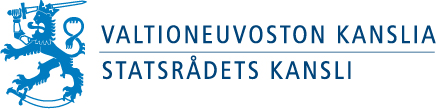 Aika, paikka		5.10.2017 klo 12:00–13:25, VNK nh. KollegioLäsnä		Päivi Nurminen, VNK Riitta Ruohomäki, TEM 
	Raija Haapiainen, TEM 
	Hannu Antikainen, PLM 
	Anna-Minna Lukkala, SM Susanna Paakkola, MMMViveca Arrhenius, STM Oili Salminen, OM Kristiina Asp, UM 
Jarkko Paldanius, LVM 
Tuomo Soukkio, VNK 
Päivi Laurila, VNK 
Selja Luostarinen, VNK 
Marit Olander, VNK 
Jaakko Poikonen, VNK (siht.) MUISTIOHankkeen tilannekatsaus (Päivi Nurminen, VNK)Päivi Nurminen avasi kokouksen klo 12:00Yhdyshenkilöt kertoivat ministeriöiden kuulumisia hanketiedon hallinnasta. TEM: tietoja on viety, mutta osittain hanketieto on edelleen puutteellista Hankeikkunassa. Viestintää tarvitaan lisää, jotta saadaan tilanne parantumaan. Toivottiin, että hankkeelta tultaisiin puhumaan infotilaisuuteen tai johtoryhmään. OM: tilanne on hyvä. Hankkeet näkyvät myös ulkoisilla verkkosivuilla ja ne on käännetty ainakin otsikoitten osalta ruotsiksi. LVM: kaikkien osastojen johtoryhmiin on viety säädöshankepäätöksien uusi mallipohja, jotta hankkeiden tiedot Hankeikkunassa olisivat samanlaiset. On vastuutettu työtä hankevastaaville ja avustaville henkilöille. Tilanne on hyvällä mallilla. PLM: lainvalmistelussa tiedetään velvoite hanketiedon päivittämisestä. Lainvalmistelu kokee kovia paineita asian suhteen. Vielä on paljon tekemistä. Myös PLM:ssa kaivataan, että hankkeesta tultaisiin puhumaan ministeriössä.SM: viestintä oli vuodenvaihteessa aktiivinen, nyt on ollut vähän hiljaisempaa. On käyty Haresta siirtyneitä tietoja läpi. Ongelmaksi koettu epäselvyys siitä, mitä asiakirjoja pitää viedä Hankeikkunaan. Isoilla osastoilla on viety hankkeita melko hyvin palveluun. STM: monta eri välinettä käytössä ja paljon tyytymättömyyttä siitä. On tietoa, mutta silti tulee paljon kysymyksiä, mikä teettää ylitöitä. Paljon tietotarpeita, joihin täytyy vastata. UM: tilanne on melko hyvä perustetun työryhmän ja kick off -tilaisuuden ansiosta. Johto on tehnyt linjaukset asiasta. On tehty katselmointi ja hankkeiden tilanne on todettu varsin hyväksi. Käännökset ovat vielä paljolti tekemättä. Asiasanojen ja etappien päivittämistä aiotaan vielä lisätä. MMM: syyskuussa tulleessa versiossa on tuotu MMM:n toivomia muutoksia. Ei ole vielä tehty massiivista päivityskierrosta hankkeisiin, mutta vuoden vaiheen tienoilla sopivan tilaisuuden tullen otetaan asia esille. Pääsääntöisesti hankkeet ovat hyvässä tilanteessa. Päivi Nurminen kertoi hankkeen tilanteesta yhdyshenkilöverkostolle. Hanke päättyy 31.12. ja jatkuvan palvelun vaihe alkaa. Palvelun omistajuus jatkuu TJY:n ja THY:n välillä. Hankkeen päättyessä palvelun sisällöllisenä vastaavana aloittaa Selja Luostarinen (THY) ja teknisenä palveluvastaavana Pekka Kuittinen (TJY). Palvelun elinkaari on 10 vuotta. Jatkokehitystä tehdään palautteen ja resurssien mukaan. Tällä hetkellä työskennellään strategioiden kokoamiseksi Hankeikkunaan. Kehitystyötä tehdään strategiasihteeristön kanssa.Istuntoyksikön kanssa tehdään työtä HE-luettelon osalta. Lokakuun lopun julkaisuversio on tavoitteena. Istuntoyksikkö päättää käytön laajuudesta. Hallitusohjelman toimeenpanon seurannan julkista näkymää kehitetään strategiasihteeristön kanssa. Haasteena on, että kaikki kärkihankkeiden vetäjät eivät ole käyneet linkittämässä hankkeitaan Hankeikkunassa. Haasteena on myös, että strategiasihteeristö toivoo toteutuksesta monipuolisempaa ja moniulotteisemmin etenemistä kuvaavaa. Tämä edellyttää lisämäärittelyä. Tämä huomioidaan jatkuvan palvelun vaiheessa.Virkamiehen ja kansalaisen käyttöliittymien kehittäminen jatkuu edelleen. Hankeikkuna on valmis integraatioihin. Ne kuitenkin siirtyvät integroitavien palvelujen (Kampus, VAHVA, Hankesalkku) aikataulujen vuoksi jatkuvan palvelun vaiheeseen. Hankeikkunan avoin rajapinta on saanut ”suosittu” -statuksen avoindata.fi -sivuilla. On tullut kyselyjä ja ollaan tyytyväisiä avoimen rajapinnan saavuttamaan suosioon. Valtioneuvoston avoimet ovet -tapahtumassa kansalaiset osoittivat huomattavaa kiinnostusta hanketietoa kohtaan. PLM:ssä on kiinnitetty huomiota yhteyshenkilön nimen näkyvyyteen. Vaarana on, että henkilöt ovat maalittamisen kohteena. Päivi toi esiin, että yhdyshenkilön nimi on mahdollista jättää täyttämättä joissain kriittisissä tapauksissa. Todettiin, että sekä turvallisuuden että avoimuuden pitää olla tasapainossa. Asia kannattaa ottaa huomioon hankkeen loppuraportissa, joka annetaan myös yhdyshenkilöverkostolle kommentoitavaksi. Keskusteltiin mahdollisuudesta saada hankeikkuna.fi -osoite käyttöön. Asia on edelleen päätöstä vaille, mutta asian käsittelystä on sovittu kokous AVS:n kanssa lokakuun loppuun.YJA ja avoin rajapinta (Marit Olander, VNK)Marit Olander kertoi yhdyshenkilöverkostolle avoimesta rajapinnasta ja sen käytöstä. Lisäksi Marit esitteli Hankeikkunan julkisen käyttöliittymän tilanteen. Loput YJAa käyttävät ministeriöt ottavat Hankeikkuna-portletit lähiaikoina käyttöön. Julkista hanketietonäkymää kehitetään edelleen. Kun Hankeikkuna-portletit ovat kaikissa ministeriöissä käytössä, voimme luopua kokonaan HAREn siirtotiedostosta ja koko HARE-palvelusta. Tällä hetkellä vielä ministeriöt, joilla ei ole YJA käytössä, hyödyntävät liitteiden julkaisussa vanhaa HAREn siirtotiedostoa.Hankeikkunan uusin versio (Jaakko Poikonen, VNK)Jaakko Poikonen esitteli Senaattorissa olevan uusimman version päivityslistan. Jaakko lähettää yhdyshenkilöille listaan vievän Senaattori-linkin.Palveluun vietävät tiedot (Jaakko Poikonen, VNK)Jaakko muistutti yhdyshenkilöverkostoa siitä, että mitkä tiedot erityisesti on vietävä Hankeikkunaan. Etenkin asiasanojen ja etappien päivittämistä korostettiin. Hankeikkunan jatkokehitys (Selja Luostarinen, VNK)Selja Luostarinen kertoi Hankeikkunan jatkokehityksestä yhdyshenkilöverkostolle. Palaute on viety kehitysehdotusten listaan ja sitä käydään läpi säännöllisin väliajoin. Hankkeelle on tullut monipuolisesti kehitysehdotuksia, joita on resurssien mukaan priorisoitu ja viety eteenpäin. VNK:ssa on ollut erityinen kehitysryhmä, joka on käynyt läpi palvelusta saatua palautetta. Kaikki kehitysehdotukset on käyty läpi ja ne on suhteutettu kokonaisuuteen. Kiireellisimmät ja tärkeimmät on viety Ambientialle kehitettäväksi. Näin tullaan jatkamaan myös tulevaisuudessa.Jatkokehitys: integraatiot suunnitteilla, Kampuksen osalta ollaan pisimmällä. Pääsääntönä on digitalisaation periaate, että tieto tallennetaan yhteen paikkaan, josta se on muiden järjestelmien hyödynnettävissä. HE-luettelo -ominaisuus on tulossa lokakuun päivitykseen, ja korvaa aikanaan Senaattorin listauksen. Lisäksi hallitusohjelman toimeenpanon seurannan näkymä on valmisteilla strategiasihteeristön kanssa.Yhdyshenkilöverkoston tehtävät jatkuvan palvelun vaiheessa Yhdyshenkilöverkosto osallistuu palvelun laadun arviointiin, ja myös tärkeimpien palvelun kehitysehdotusten käsittelyyn ja linjauksiin. Kehitysehdotuksia on suunniteltu tuotavan yhdyshenkilöverkoston käsiteltäväksi sen perusteella, mitä VNK:n sisäisessä käsittelyssä määritellään merkittäväksi ja laajemman käsittelyn tarvitseviksi. Ajatusta kannatettiin. Huomioitiin se, että merkittävistä kehitysehdotuksista on tuotava yhdyshenkilöille tieto hyvissä ajoin ennen yhdyshenkilöverkoston kokousta, jotta niitä ehditään pohtia etukäteen. Lisäksi yhdyshenkilöt tiedottavat omissa organisaatioissaan Hankeikkunan käyttömahdollisuuksista ja toiminnallisuuksista. Muut asiat
Verkosto ehdotetaan virallisesti asetettavaksi jatkuvan palvelun vaihetta varten. Seuraava kokoontuminenYhdyshenkilöverkosto kokoontuu seuraavan kerran torstaina 9.11. klo 13:00–14:00. Jaakko lähettää kutsut yhdyshenkilöille. Päätettiin kokous klo 13:25